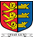 DOVER GRAMMAR SCHOOLFOR BOYSApplication Form for Teaching StaffPlease complete using black ink or type.This is your opportunity to tell us as much as possible about yourself and will help us make a fair decision in the selection process.  Please refer carefully to the information you have been provided for this post.Please ensure you complete ALL sections of the application form.  Your application will be treated in the strictest confidence.GeneralHealth DeclarationThis requirement has been removed to comply with the 2010 Equality Act.  Please note, for jobs involving working with Children or Vulnerable Adults, the statutory regulations require us to ascertain whether the physical and mental fitness of persons appointed to such roles is at an appropriate level prior to any confirmation or appointment.Superannuation SchemeDisclosure of RelationshipHow did you become aware of this vacancy?Please indicate two people who can provide references - one of whom should be your present/most recent employer.  Students should include their University/College tutor.References will be taken up before an offer of employment is made and may be taken up prior to interview.Education and TrainingOriginal documentation of qualifications will be required prior to an appointment.A  Training as a TeacherB  University, College, etc (other than initial teacher training)c)  Secondary EducationIn-Service Training and DevelopmentPlease give details of relevant courses and training undertaken in the last five years.Employment HistoryPlease give details of all jobs held after the age of 18, including part time and unpaid work, starting with your current or most recent employer.  Current or most recent Job:Previous Posts:(Please continue as necessary)Other Skills and InterestsPlease include languages (spoken / written), computers, etc.  Please provide details of any community or voluntary work experience.Applicant StatementIn this section you are asked to outline how your knowledge, skills and experiences meet the competencies required for this post (where set out in the job description and/or person specification).  Remember to consider experience in previous employment and relevant experience outside of paid work e.g. that gained at home, through the community or through leisure/college activities.  (Continue as necessary)Protection of ChildrenDisclosure of criminal background is required of those with substantial access to children.You are required to give details as this post, for which you are applying, is exempt from the provisions of Section 4(2) of the Rehabilitation of Offenders Act 1974 by virtue of the Rehabilitation of Offenders Act 1974 (Exceptions) (Amendment) order of 1986.  A subsequent offer of appointment will be dependent upon the completion of a satisfactory Enhanced DBS check.Data Protection StatementI hereby give my consent for the school to which this application relates if not a KCC controlled school to process and retain on file information (including health and ethnic data) contained on this form and in accompanying documents.  This is required for recruitment purposes, the payment of staff and the prevention and detection of fraud.  This information may be shared with third party organisations including, but not exclusive to, payroll providers, the DBS, the police and other third parties as defined by the Data Protection Act 2018 and related legislation.  All information will be dealt with in accordance with data protection legislation.DeclarationI declare that the information I have given in this application is accurate and true.  I understand that providing misleading or false information will disqualify me from appointment OR, if appointed, may result in my dismissal.Please return your completed application form to: Vicky Reene, PA to Headteacher: vreene@dgsb.co.uk This section of the form if CONFIDENTIAL and will be detached from your application prior to interview.Kent County Council recognises and actively promotes the benefits of a diverse workforce and is committed to treating all employees with dignity and respect regardless of race, gender, disability, age, sexual orientation, religion or belief.  We therefore welcome applications from all sections of the community.Ethnic Group (These are approved by the commission for Racial Equality)WhiteMixedBlack or Black BritishAsian or Asian BritishChinese or other ethnic group* Please specifyGenderIf you wish you may disclose information about yourself in this section about your:Religion/BeliefsSexual OrientationDisability StatementWe aim to be a fair employer and is committed to equal opportunity for disabled people.  Applications from disabled people are welcome.  If you are offered an interview, we have a policy of providing appropriate access and equipment to ensure that disabled people are considered on an equal basis.  If you would like any further assistance or advice about this application we will try to help.Please answer the following questions:The Disability Discrimination Act 1995 defines disability as ‘a physical or mental impairment which has a substantial and long-term adverse affect on an individual’s ability to carry out normal day-to-day activities.’3 Do you wish us to try to arrange for any of the following to be available, if you are called for interview?Other assistance (please specify)The information you have given will be treated as confidential and is necessary to enable us to provide appropriate adjustments and facilities for your interview.  Thank you for providing this information.We reserve the right to verify the information supplied on this form.Post Title:PART 1 : PERSONAL DETAILSName:Salutation: Mr / Mrs / Miss / MsPrevious Surname(s):Previous Surname(s):Address:Alternative address:Alternative address:Postcode:Postcode:  Postcode:  Telephone - Home:Mobile: Mobile: Work:Email address:Email address:DfEs Number:GTCE full registration?Yes / NoNational Insurance Number(you can obtain this information from the Department of Social Security)National Insurance Number(you can obtain this information from the Department of Social Security)National Insurance Number(you can obtain this information from the Department of Social Security)Do you contribute to the Teacher’s Superannuation Scheme?If you contribute to another scheme please provide details:Yes / NoHave you elected to pay Superannuation contributions for part time teaching?Yes / NoAre you related to any elected member of the Council, a Senior Officer or the Council or a member of the School’s Governing Body?(If YES, please provide details)Yes / NoMedia:Date:Reference:Other:Name:Name:Position:Position:Relationship to you:Relationship to you:Address:Address:Postcode:Postcode:Tel. No:Tel. No:Email:Email:Other Information:Other Information:PART 2 : COMPETENCYName of Teacher Training InstituteDatesFrom:To:Qualification obtainedSubjects - Main and SubsidiaryAge Range / Key StageOther special interestsName of Institution(s)Date fromDate toFull or Part Time1Month          YearMonth                 Year2.Degree/Diploma/TitleSubjectsDegree classDate of Award1Month          Year2Month          YearName of School(s) and area1 Secondary School:2 Sixth Form School/College:1 Secondary School:2 Sixth Form School/College:1 Secondary School:2 Sixth Form School/College:Qualifications gained(Give subjects, grades &  dates)‘O’ Levels, GCSE (or equivalent)Subject:Grade:Date:A’Levels (or equivalent)Subject:Grade:Date:Dates and durationTitle of Course/Training incl.Home Study & Distance LearningName of Provider e.g. LEA, College etc.Qualification obtained (if any)Job title:Employer name: Address:Postcode:Dates employed:From:	      	To:Full or Part Time:Age Range: 	School Type:Grade and Salary upon leaving:TLR payment:Title for the responsibility:Reason for leaving:Job title:Employer name: Address:Postcode:Dates employed:From:	      	To:Full or Part Time:Age Range: 	School Type:Grade and Salary upon leaving:TLR payment:Title for the responsibility:Reason for leaving:Job title:Employer name: Address:Postcode:Dates employed:From:	      	To:Full or Part Time:Age Range: 	School Type:Grade and Salary upon leaving:TLR payment:Title for the responsibility:Reason for leaving:Have you ever been convicted or cautioned of a criminal offence?(If YES, please provide details of the Offence, the Sentence and the Date)Yes / NoAre there any restrictions to your residence in the UK which might affect your right to take up employment in the UK?(If YES, please provide details)Yes / NoIf you are successful in your application, would you require a work permit prior to taking up employment?Yes / NoSignature:Date:PART 3 : EQUAL OPPORTUNITIES MONITORINGBritishIrishAny other White background*White & Black CaribbeanWhite & Black AfricanWhite & AsianAny other Mixed background*CaribbeanAfricanAny other Black background*IndianPakistaniBangladeshiAny other Asian background*ChineseOther Ethnic Group*Male: Female:Date of Birth: 1 Do you consider yourself to be disabled?Yes / NoIf YES, do you consider yourself to be disabled under the terms of the Disability Discrimination Act?Yes / No2 Is there anything you would particularly like to tell us about your disability?Induction loop or other hearing enhancementSign language interpreter (please state type)Keyboard for written testsSomeone with you at the interview (e.g. advocate or facilitator)Assistance in and out of vehicleAccessible car parkingWheelchair accessAccessible toilet